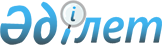 О внесении изменений в решение Кокпектинского районного маслихата от 10 апреля 2012 года № 3-5/5) "Об утверждении Правил о размере и порядке оказания жилищной помощи"
					
			Утративший силу
			
			
		
					Решение Кокпектинского районного маслихата Восточно-Казахстанской области от 03 апреля 2014 года N 22-6/1. Зарегистрировано Департаментом юстиции Восточно-Казахстанской области 25 апреля 2014 года N 3255. Утратило силу - решением Кокпектинского районного маслихата Восточно-Казахстанской области от 24 декабря 2014 года N 30-4/2      Сноска. Утратило силу - решением Кокпектинского районного маслихата Восточно-Казахстанской области от 24.12.2014 N 30-4/2.

      Примечание РЦПИ.

      В тексте сохранена авторская орфография и пунктуация.

      В соответствии с подпунктом 15) пункта 1 статьи 6 Закона Республики Казахстан от 23 января 2001 года "О местном государственном управлении и самоуправлении в Республике Казахстан", Законом Республики Казахстан от 8 декабря 1993 года "Об административно-территориальном устройстве Республики Казахстан", с подпунктом 1) пункта 1 статьи 43 Закона Республики Казахстан от 24 марта 1998 года "О нормативных правовых актах", постановлением Правительства Республики Казахстан от 3 декабря 2013 года № 1303 "О внесении изменений в постановления Правительства Республики Казахстан от 30 декабря 2009 года № 2314 "Об утверждении Правил предоставления жилищной помощи" и от 26 июня 2012 года № 856 "Об утверждении Правил постановки на учет граждан Республики Казахстан, нуждающихся в жилище из государственного жилищного фонда или жилище, арендованным местным исполнительным органом в частном жилищном фонде" Кокпектинский районный маслихат РЕШИЛ:

      1. Внести в решение Кокпектинского районного маслихата от 10 апреля 2012 года № 3-5/5) "Об утверждении Правил о размере и порядке оказания жилищной помощи" (зарегистрировано в Реестре государственной регистрации нормативных правовых актов за номером 5-15-105, опубликовано в газете "Жұлдыз" - "Новая жизнь" 28 апреля 2012 года № 34-35) следующие изменения:

      заголовок решения на государственном языке изложен в новой редакции, заголовок на русском языке не изменяется;

      внесены изменения по всему тексту решения и приложений на государственном языке, текст на русском языке не изменяется;

      в Правилах о размере и порядке оказания жилищной помощи, утвержденных указанным решением:



      пункт 5 изложить в следующей редакции:

      "5. Доля предельно допустимых расходов на оплату содержания жилища и потребления коммунальных услуг устанавливается к совокупному доходу семьи в размере 20 процентов. Совокупный доход семьи (гражданина), претендующей на получение жилищной помощи исчисляется уполномоченным органом. Порядок исчисления совокупного дохода семьи (гражданина Республики Казахстан), претендующей на получение жилищной помощи определяется уполномоченным органом в сфере жилищных отношений.";



      подпункт 3) пункта 10 изложить в следующей редакции:

      "3) копию книги регистрации граждан либо адресную справку, либо справку сельских акимов, подтверждающую регистрацию по постоянному месту жительства заявителя;".



      2. Настоящее решение вводится в действие по истечении десяти календарных дней после дня его первого официального опубликования. 
					© 2012. РГП на ПХВ «Институт законодательства и правовой информации Республики Казахстан» Министерства юстиции Республики Казахстан
				      Председатель сессииЕ. Койгельдин      Секретарь Кокпектинского 

      районного маслихатаР.Беспаев